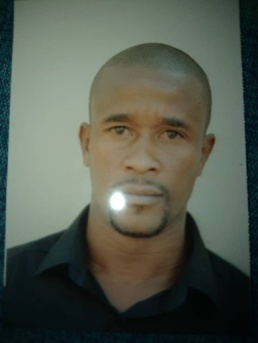 Merwin Nguvauva Erf 4583 Lu-ami Street,Soweto WindhoekP.O.Box 23538 Windhoek ,Namibiabennizomn@gmail.com+971502801676PERSONAL BACKGROUNDDate of Birth                                         20 September 1987Gender	                                      MalePlace of Birth	                                      GrootfonteinID Number                                            87092000475Citizenship	                                      NamibianHealth status                                        ExcellentMarital status                                        SingleReligion                                                ChristianLanguages                                                     English, Afrikaans, OtjihereroEDUCATIONAL QUALIFICATIONSchool            Okakarara Secondary SchoolSubjects	Accounting, English, Otjiherero, Biology, Economics and MathematicsGrade  	12Year  	            2005 PERSONAL AMBITIONSVery hard working and diligentTo contribute to my country ultimate goal objectiveTo embrace and take up any challengeTo work to achieve the highest level of my abilities and potentialcareer historyName of the companY:   Shoprite Supermarket            Position	                         Shelf packer            Period	                         2008-2010Name of the companY:   Spur Mountain Eagles            Position	                         Waiter            Period	                         2014-2016Name of the companY:   IIamo Restaurant Hosea Kutako        InternationAL AIRPORT                                                                           Position	                        Waiter            Period	                        2016-2017Name of the companY:    Hekland Catering            Position	                          Supervisor            Period	                          2017-CurrentHOBBIESSinging and team work related activities.Surf the Net (information update on current affairs)Reading the NewspaperPlaying SoccerREFERENCES1. Mr. A. Tuly    Spur Mountain Eagle    Supervisor    Cell No: +2648172739952. Mr. Kenangongo Zaongara     Community Activist     Cell: 081 36284283. HEKLAND CATERING    P.O. Box 99984 Otjomuise    Tel: +264815900779     Email: heklandgroup@gmail.com